Приложение 1Приложение 2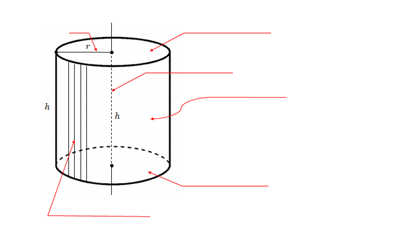 Приложение 3Работа  в парах. Решение уровневых  задач 1. Определение цилиндраТело, ограниченное поверхностью и кругами.Тело, ограниченное цилиндрической поверхностью и двумя кругами.Тело, ограниченное цилиндрической поверхностью и кругами.Тело, ограниченное цилиндрической поверхностью и кругом.2. Что представляет боковая поверхность цилиндра?ОвалКругПрямоугольникТреугольник3. Что представляет осевое  сечение цилиндра?ОвалКругПрямоугольникТреугольник4. Что представляет   сечение цилиндра, проведенное плоскостью, перпендикулярно оси?ОвалКругПрямоугольникТреугольник5. Площадь основания цилиндра.S=2r2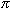 S=2rS= r2S=2rh6. Площадь боковой поверхности цилиндра.S=2r2S=2rS=r2S=2rh7. Площадь полной поверхности цилиндра.S=2r(r+h)S=2(r+h) S=2r(r+h)S= r(r+h)8. Вращением какой геометрической фигуры можно получить цилиндр?Вращением прямоугольного треугольника вокруг катета.Вращением прямоугольника вокруг одной из сторон.Вращением прямоугольного треугольника вокруг гипотенузы.Вращением прямоугольника вокруг диагонали.9. Какой вид не может иметь сечение цилиндра?Овал.Круг.Треугольник.Квадрат.10. Сколько образующих можно провести в цилиндре?Одну.Две.Три.Бесконечно много.ЦО 11.3.4 - решать задачи на нахождение элементов тел вращения (цилиндра, конуса, усеченного конуса, шара)ЦО 11.3.4 - решать задачи на нахождение элементов тел вращения (цилиндра, конуса, усеченного конуса, шара)ЗаданиеКритерии оцениванияПростой уровеньЗадача 1. Площадь боковой поверхности цилиндра равна 81π, а диаметр основания – 9. Найдите высоту цилиндра.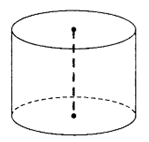 Задача 2. Осевое сечение цилиндра – квадрат со стороной 20 см. Найти высоту цилиндра, радиус цилиндра, ось цилиндра и площадь основания цилиндра.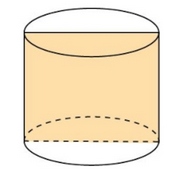 Основной уровеньЗадача 3.Найдите:  a) высоту и радиус основания;  б) площадь боковой поверхности цилиндра.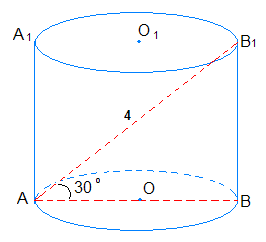 Продвинутый уровеньЗадача 4. Дано угол О1ЕО равен 45 ֯, а угол ЕОС равен 60 ֯. Найдите площадь треугольника СОD.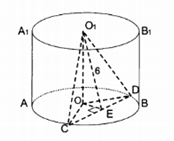 - знает определение цилиндра и его элементов;- умеет   изображать цилиндр - распознает и называет элементы цилиндра- решает   задачи на нахождение элементов цилиндра 